SUNDAY	WORSHIPPraises:Praise You Lord, Redeemer and King of all: to you be glory and praise forever. May we the first fruits of your new creation rejoice in this new day and may the joy of the risen Christ shine in our hearts as we offer you our sacrifice of thanks and praise. Amen. Bible reading for the dayResponse:The Lord is my strength and my song: He has become my salvation.Prayers:Praise the Father – our Creator and Sustainer, Praise the Lord Jesus – our Saviour and Shepherd, Praise the Holy Spirit – our Comforter and Purifier.Praise the Lord that He will use all those involved in His service today: stewards, preachers, Sunday school teachers, musicians, caterers etc.Praise the Lord for the life changing power of His word as it is declared throughout the world today.Collect:Merciful God, you have prepared for those who love you such good things as pass our understanding: Pour into our hearts such love towards you that we, loving you above all things, may obtain your promises, which exceed all that we can desire, through Jesus Christ our Lord. Amen.DAILY CONNECTPrayers for a week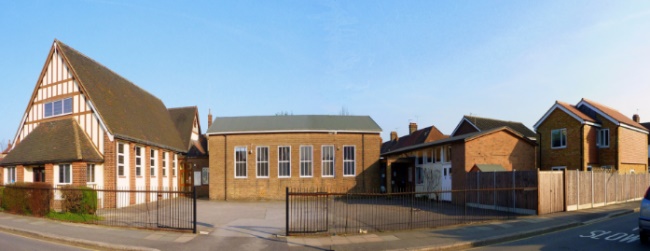 Ashurst Drive Baptist Church, Ashurst Drive, Gants Hill, Ilford, IG2 6QH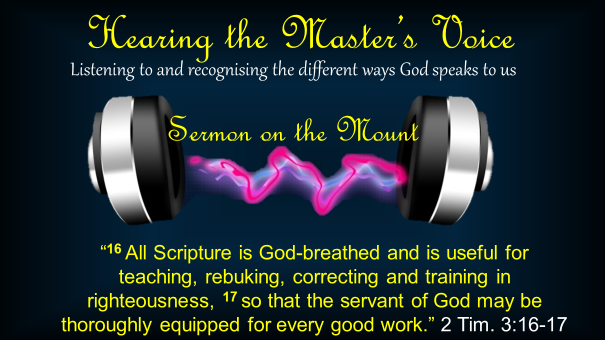 Before you begin your daily devotion:Pause to sense God’s presencePray to God to reveal Himself through reading scriptureMONDAY	WORKPraises:Praise you, Sovereign God of all, to you be glory, power and praise. Sanctify the work we do this week and refresh us in our repeated tasks and unexpected meetings with your presence.Open our eyes to see you in the ordinary events of today and strengthen our hands to do your will that the world may rejoice and give you praise. Amen.Bible reading for the dayResponse:We are God’s workmanship created in Christ to do good worksPrayer:Thank You, Lord that You are always at our side.Thank You for Your presence even as we go about mundane jobs.Pray for creativity and diligence in the way we work.Pray for wisdom to work smart.Pray for blessings on our work colleagues.Pray that we will be thoughtful of others, courageous in being just and compassionate to those in need of understanding.Collect:God of grace and goodness, who made us body and spirit so that our secular and sacred lives be one. May we, by our work and worship, join your plan to bring in your kingdom of righteousness and peace, through Christ our Lord. Amen.TUESDAY	FAMILYPraises:Praise you, O, Lord, Creator and Sustainer of this world, you are the Father from whom every family in earth derives its name.Strengthen us with power through your Spirit that we are rooted and established in you may rest secure in your love which surpasses knowledge, through Jesus our Lord. Amen.Bible reading for the dayResponse:How great is the love the Father has showered upon us, that we should be adopted as His children! Prayer:Pray for the members of your family for their protection, salvation and blessing.Pray for your spouse, children, grandchildren, parents, grandparents and in laws.Pray for your relations; who are single and alone.Collect:O God, the author of love and grace, whom to know is eternal life, whose service is perfect freedom. Defend us your servants from all assaults of our enemies, that we, surely trusting in your protection, may not fear the power of any adversaries; through Jesus our Lord. Amen.WEDNESDAY 	CHURCHPraises:Praise you, O Lord, for out of the nations, you are gathering a people for yourself, baptized by one Spirit into one body. Grant that by your grace freely given, we may live together in such love and harmony, that your kingdom shall come and your will be done. Amen.Bible reading for the dayResponse:God appointed Christ to be the head of the church, which is His body, the fullness of Him who fills everything in every way.Prayer:Pray for power and love in the Holy Spirit to live as His faithful servants.Pray for love and respect to be shared among all members.Pray that we may proclaim the Gospel gently and clearly.Pray for fruitfulness in all our service.Pray for all those entrusted with leadership that we may help their ministry to be a joy.Collect:Almighty God, we unite in Christ’s redemption and worship you although we are from different tribe, tongue and nation. Work in us such understanding of your grace that our hearts are open to all people. May your kingdom love, justice and peace may be well among us through Jesus Christ our Lord. Amen.THURSDAY	MISSION Praises:Praise you, Sovereign God, King of all nations, from the rising of the sun to its setting your name is proclaimed to the entire world. As the Sun of Righteousness dawns in our hearts anoint our lips to bring your praise to all the earth, through Jesus Christ. Amen.Bible reading for the dayResponse:Not ashamed of the gospel, because it is the power of God for salvation of everyone who believes. Prayer:Pray for friends who are serving God in other places and nations. Pray for their strengthening: physically, mentally and spiritually.Pray for the wisdom companionship of the Holy Spirit to be very real to them.Pray that their vision will remain clear and strong in the midst of disappointments.Collect:Almighty God, who by the saving call of Christ commissioned your disciples to take the gospel of the kingdom to all ethnic groups. Grant their sowing in good soil and so hasten the kingdom work, through Jesus Christ our Lord. Amen.FRIDAY	 NATIONPraises:Almighty God, our Father in heaven, Your Son, our Lord, wept over the city and longed that its inhabitants should know the way of peace. Grant that by the power of your Spirit we may so walk in your ways of justice and truth, that with lives of integrity and joy we may declare your praise, Father, Son and Holy Spirit. Amen.Bible reading for the dayResponse:And what does the Lord require of you? To act justly and to love mercy and to walk humbly with your God.Prayer:Pray for our nation: that God’s justice will prevail and honesty be seen to govern, that business entrepreneurs and leaders will be encouraged that the poor and oppressed will find compassion and practical help.Pray for the work of the Parliament and Armed Forces.Pray for the community, its homes, schools, hospital, police and emergency services, etc.Collect:Almighty God, from whom all thoughts of truth and peace precede. Guide with your pure and peaceable wisdom those who take counsel for the nations, that freedom to share the gospel may be given in all nations and that the people on this earth may live in peace, justice and respect through Jesus Christ our Lord. Amen.SATURDAY	ETERNITYPraises:Praise you, Sovereign God, ruler and judge of all, to you be praise and glory forever! In the darkness of this age that is passing away, may we reflect this day the light of your new creation; and make us ready to come into your glorious presence forever. Amen.Bible reading for the dayResponse:Lead me O Lord, in your righteousness. Make straight your way before me.Prayers:Thank God that He gives lasting significance to all that we do, as we offer our lives to Him.Confess any: lack of thoughtfulness, selfish insistence on your own way, deceit, carelessness, despondency, lack of faith, unfaithfulness, impurity, cynicism, cowardice, gossip…Be ready for the Lord’s return so that each of us will give an account of himself to God.Collect:Almighty God, to whom all hearts are open, all desires known, and from whom no secrets are hidden: cleanse the thoughts of our hearts by the inspiration of your Holy Spirit, that we may perfectly love you, and worthily magnify your holy name; through Christ our Lord. Amen.